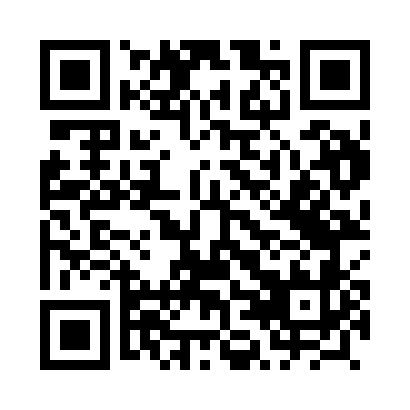 Prayer times for Grabienice, PolandWed 1 May 2024 - Fri 31 May 2024High Latitude Method: Angle Based RulePrayer Calculation Method: Muslim World LeagueAsar Calculation Method: HanafiPrayer times provided by https://www.salahtimes.comDateDayFajrSunriseDhuhrAsrMaghribIsha1Wed2:245:0512:365:448:0710:362Thu2:235:0312:355:458:0910:393Fri2:225:0112:355:468:1110:414Sat2:214:5912:355:488:1210:425Sun2:204:5712:355:498:1410:426Mon2:204:5512:355:508:1610:437Tue2:194:5412:355:518:1710:448Wed2:184:5212:355:528:1910:449Thu2:174:5012:355:538:2110:4510Fri2:174:4812:355:548:2210:4611Sat2:164:4712:355:558:2410:4612Sun2:154:4512:355:568:2610:4713Mon2:144:4312:355:578:2710:4814Tue2:144:4212:355:588:2910:4915Wed2:134:4012:355:588:3110:4916Thu2:134:3812:355:598:3210:5017Fri2:124:3712:356:008:3410:5118Sat2:114:3512:356:018:3510:5119Sun2:114:3412:356:028:3710:5220Mon2:104:3312:356:038:3810:5321Tue2:104:3112:356:048:4010:5322Wed2:094:3012:356:058:4110:5423Thu2:094:2912:356:068:4310:5524Fri2:084:2712:356:068:4410:5525Sat2:084:2612:366:078:4510:5626Sun2:084:2512:366:088:4710:5727Mon2:074:2412:366:098:4810:5728Tue2:074:2312:366:098:4910:5829Wed2:074:2212:366:108:5110:5930Thu2:064:2112:366:118:5210:5931Fri2:064:2012:366:128:5311:00